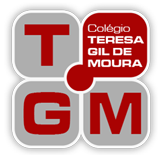 TURMA: 1º. ANO  -  PRÔ ELAINE TURMA: 1º. ANO  -  PRÔ ELAINE TURMA: 1º. ANO  -  PRÔ ELAINE TURMA: 1º. ANO  -  PRÔ ELAINE TURMA: 1º. ANO  -  PRÔ ELAINE 2ª FEIRA (14/9/2020)3ª FEIRA (15/9/2020)4ª FEIRA (16/9/2020)5ª FEIRA (17/9/2020)6ª FEIRA (18/9/2020)6ª FEIRA (18/9/2020)DAS 13H ÀS 14H 40MINPORTUGUÊSCaderno:Atividades de revisão Ortografia:P ou BCruza T e D;Correção das atividades.DAS 13H ÀS 14H 40MINMATEMÁTICAAvaliação de Matemática DAS 13H ÀS 14H 40MINGEOGRAFIAAvaliação de História e Geografia DAS 13H ÀS 14H 40MINCIÊNCIASAvaliação de Ciências DAS 13H ÀS 14H 40MINPORTUGUÊSAvaliação de Língua Portuguesa  DAS 13H ÀS 14H 40MINPORTUGUÊSAvaliação de Língua Portuguesa  DAS 15H ÀS 15H 40MININGLÊS – TEACHER CRISReview Aula no ZoomDAS 15H ÀS 15H 40MINARTES – PRÔ LEANDROAtividade 7 – Pinte o desenho abaixo usando tinta guache.DAS 15H ÀS 15H 40MININGLÊS – TEACHER CRISPage 31 – The clown’s bodyDAS 15H ÀS 15H 40MINMÚSICA – PRÔ LILIANAtividade corporal som curto/longoDAS 15H ÀS 15H 40MINARTES – PRÔ LEANDROAtividade 7 – Pinte o desenho abaixo usando tinta guache.DAS 15H ÀS 15H 40MINARTES – PRÔ LEANDROAtividade 7 – Pinte o desenho abaixo usando tinta guache.--------------------------------------DAS 15H 40 MIN  ÀS 16H 20MINKARATÊ – PRÔ KEILADANÇA – PRÔ ANA LIDIADAS 15H 40 MIN  ÀS 16H 20MINEDUCAÇÃO FÍSICA – PRÔ JOSÉ ROBERTO--------------------------------------DAS 15H 40 MIN  ÀS 16H 20MINEDUCAÇÃO FÍSICA – PRÔ JOSÉ ROBERTODAS 15H 40 MIN  ÀS 16H 20MINEDUCAÇÃO FÍSICA – PRÔ JOSÉ ROBERTO